Кадровый состав МБДОУ «Детский сад №9 «Журавушка» городского округа г. Урюпинск№ФИОДолжностьПедагогический стаж работы Общий стаж работыКурсовая подготовкаКатегорияОбразование 1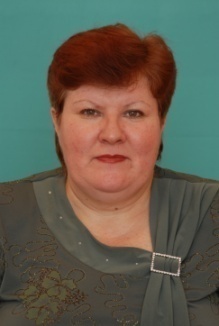 Ковалкина Валентина ФедоровнаТел: 8-909-393-04-48mdou9mail.ruЗаведующий36 лет36 лет - Курсы ГАОУ ДПО «ВГАПО» «Модерация и консалтинг в управлении развивающимися образовательными системами: интегральная личностно-профессиональная компетентность руководителя (в контексте ФГОС ДО и профессионального стандарта воспитателя)» в объеме 144 ч. 2014г.- «Оказание первой помощи пострадавшим» ННОУ ДПО «Дом науки и Техники» 16ч., апрель 2017г.Высшее.Ульяновский педагогический институт, дошкольная педагогика, 1985.2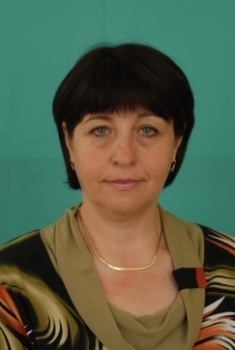 Цыбина Елена АлександровнаТел: 8-917-844-21-39cybinaelen@rambler.ruСтарший воспитатель16 лет22 год- Курсы ВГАПК РО « Теория и методика дошкольного воспитания» 102ч., декабрь, 2010г.;- Курсы ГАОУ ДПО «ВГАПО»  «Профессиональная деятельность и готовность старшего воспитателя к выполнению трудовых функций А и В/01.5 (при реализации ФГОС ДО)», 2015г. (108 ч.); -  «Инклюзивная практика обучения и воспитания детей с ОВЗ в условиях реализации ФГОС» «Издательство «Учитель» 72ч., январь 2017г.- «Оказание первой помощи пострадавшим» ННОУ ДПО «Дом науки и Техники» 16ч., апрель 2017г.ПерваяВысшее.Волгоградский государственный социальный педагогический университет, дошкольное образование, 2013 г3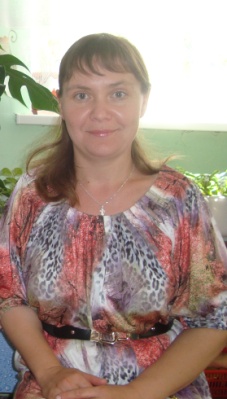 Сеферинкина Елена ВладимировнаВоспитатель8 лет14 лет- Курсы ГАОУ ДПО «ВГАПО» «Содержание и технологии воспитательно – образовательной деятельности в контексте ФЗ-272 от 29.12.2012г. и ФГОС ДО от 17.10.2013г.» в объеме 72 ч., май 2014г.- «Инклюзивная практика обучения и воспитания детей с ОВЗ в условиях реализации ФГОС» «Издательство «Учитель» 72ч., январь 2017г.- «Оказание первой помощи пострадавшим» ННОУ ДПО «Дом науки и Техники» 16ч., апрель 2017г.Соответствие занимаемой должности- Среднее специальное.Медицинское училище №1, г. Урюпинск- Диплом о профессиональной переподготовке ФГБОУ ВПО «Воронежский государственный университет», 2015 г4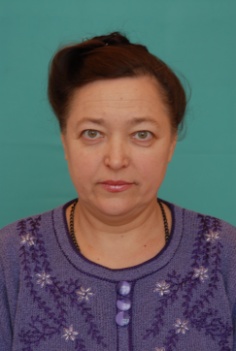 Скабелина Тамара АлексеевнаВоспитатель31 лет40 лет- Курсы ВГАПК РО «Обновление содержания дошкольного образования в контексте изменений в действующем законодательстве», 72ч., 2012г- «Обновление содержания дошкольного образования в контексте действующего законодательства» «ВГАПК иПРО», 72 часа (2013 г)- «Федеральный государственный стандарт дошкольного образования: содержание и технологии введения» ООО «Издательство «Учитель», 72 часа (2015 г)- «Инклюзивная практика обучения и воспитания детей с ОВЗ в условиях реализации ФГОС» «Издательство «Учитель» 72ч., январь 2017г.- «Оказание первой помощи пострадавшим» ННОУ ДПО «Дом науки и Техники» 16ч., апрель 2017г.НетСреднее специальное.Медицинское училище №1, г. Урюпинск- Диплом о профессиональной переподготовке ФГБОУ ВПО «Воронежский государственный университет», 2015 г5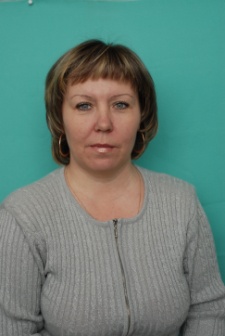 Ежова Марина АнатольевнаВоспитатель28 лет33 годаКурсы ГАОУ ДПО «ВГАПО» «Содержание и технологии воспитательно – образовательной деятельности в контексте ФЗ-272 от 29.12.2012г. и ФГОС ДО от 17.10.2013г.» в объеме 72 ч., май 2014г.- «Инклюзивная практика обучения и воспитания детей с ОВЗ в условиях реализации ФГОС» «Издательство «Учитель» 72ч., январь 2017г.- «Оказание первой помощи пострадавшим» ННОУ ДПО «Дом науки и Техники» 16ч., апрель 2017г.ПерваяСреднее специальное.Волгоградское педагогическое училище. Воспитатель. 19946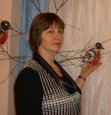 Епихина Марина АндреевнаВоспитатель27 лет27 лет- Курсы ВГАПК РО «Обновление содержания дошкольного образования в контексте изменений в действующем законодательстве», 72ч., 2012г- «Обновление содержания дошкольного образования в контексте действующего законодательства» «ВГАПК иПРО», 72 часа (2013 г)- «Федеральный государственный стандарт дошкольного образования: содержание и технологии введения» ООО «Издательство «Учитель», 72 часа (2015 г)- «Инклюзивная практика обучения и воспитания детей с ОВЗ в условиях реализации ФГОС» «Издательство «Учитель» 72ч., январь 2017г.- «Оказание первой помощи пострадавшим» ННОУ ДПО «Дом науки и Техники» 16ч., апрель 2017г.Соответствие занимаемой должности- Среднее специальное.Михайловское педагогическое училище. Учитель физкультуры- Диплом о профессиональной переподготовке ФГБОУ ВПО «Воронежский государственный университет», 2015 г7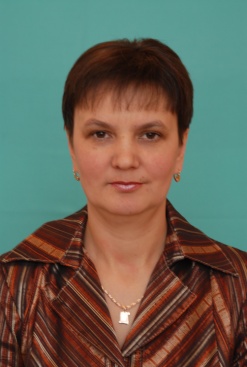 Щепетнова Галина ВладимировнаВоспитатель28 лет28 летКурсы ГАОУ ДПО «ВГАПО» «Содержание и технологии воспитательно – образовательной деятельности в контексте ФЗ-272 от 29.12.2012г. и ФГОС ДО от 17.10.2013г.» в объеме 72 ч., май 2014г.- «Инклюзивная практика обучения и воспитания детей с ОВЗ в условиях реализации ФГОС» «Издательство «Учитель» 72ч., январь 2017г.- «Оказание первой помощи пострадавшим» ННОУ ДПО «Дом науки и Техники» 16ч., апрель 2017г.ПерваяСреднее специальное.Волгоградское педагогическое училище. Воспитатель8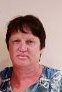 Кузина Елена МихайловнаВоспитатель18 лет33 годаКурсы ГАОУ ДПО «ВГАПО» «Содержание и технологии воспитательно – образовательной деятельности в контексте ФЗ-272 от 29.12.2012г. и ФГОС ДО от 17.10.2013г.» в объеме 72 ч., май 2014г.- «Инклюзивная практика обучения и воспитания детей с ОВЗ в условиях реализации ФГОС» «Издательство «Учитель» 72ч., январь 2017г.- «Оказание первой помощи пострадавшим» ННОУ ДПО «Дом науки и Техники» 16ч., апрель 2017г.Соответствие занимаемой должности- Среднее специальное.Михайловское педагогическое училище. Учитель физкультуры- Диплом о профессиональной переподготовке ФГБОУ ВПО «Воронежский государственный университет», 2015 г9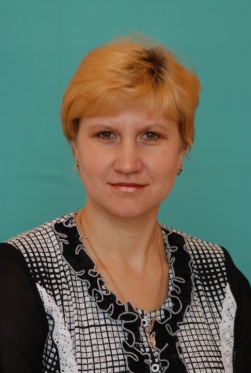 Иванова Ирина АлексеевнаВоспитатель27 лет27 летКурсы ВГАПК РО «Обновление содержания дошкольного образования в контексте изменений в действующем законодательстве», 72ч., 2012г- «Обновление содержания дошкольного образования в контексте действующего законодательства» «ВГАПК иПРО», 72 часа (2013 г)- «Федеральный государственный стандарт дошкольного образования: содержание и технологии введения» ООО «Издательство «Учитель», 72 часа (2015 г)- «Инклюзивная практика обучения и воспитания детей с ОВЗ в условиях реализации ФГОС» «Издательство «Учитель» 72ч., январь 2017г.- «Оказание первой помощи пострадавшим» ННОУ ДПО «Дом науки и Техники» 16ч., апрель 2017г.Первая- Среднее специальное.Жирновское педагогическое училище. Учитель начальных классов.- Диплом о профессиональной переподготовке ФГБОУ ВПО «Воронежский государственный университет», 2015 г10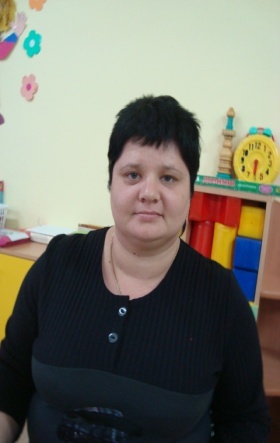 Дубровская Лариса СергеевнаВоспитатель11 лет11 летКурсы ГАОУ ДПО «ВГАПО» «Содержание и технологии воспитательно – образовательной деятельности в контексте ФЗ-272 от 29.12.2012г. и ФГОС ДО от 17.10.2013г.» в объеме 72 ч., май 2014г.- «Инклюзивная практика обучения и воспитания детей с ОВЗ в условиях реализации ФГОС» «Издательство «Учитель» 72ч., январь 2017г.- «Оказание первой помощи пострадавшим» ННОУ ДПО «Дом науки и Техники» 16ч., апрель 2017г.Нет- Среднее специальное.Борисоглебское педагогическое училище. Воспитатель детей дошкольного возраста. 1999 г11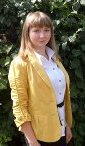 Никифорова Елена ЮрьевнаВоспитатель4 года4 годаКурсы ГАОУ ДПО «ВГАПО» «Содержание и технологии воспитательно – образовательной деятельности в контексте ФЗ-272 от 29.12.2012г. и ФГОС ДО от 17.10.2013г.» в объеме 72 ч., май 2014г.- «Инклюзивная практика обучения и воспитания детей с ОВЗ в условиях реализации ФГОС» «Издательство «Учитель» 72ч., январь 2017г.- «Оказание первой помощи пострадавшим» ННОУ ДПО «Дом науки и Техники» 16ч., апрель 2017г.Соответствие занимаемой должности- Высшее. Высшее, ВолГУ, по специальности – «История»,  Преподаватель истории- Диплом о профессиональной переподготовке ФГБОУ ВПО «Воронежский государственный университет», 2015 г12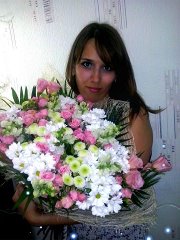 Дощечникова Юлия СергеевнаВоспитатель6 лет6 лет- «Федеральный государственный стандарт дошкольного образования: содержание и технологии введения» ООО «Издательство «Учитель», 72 часа (2015 г)- «Инклюзивная практика обучения и воспитания детей с ОВЗ в условиях реализации ФГОС» «Издательство «Учитель» 72ч., январь 2017г.- «Оказание первой помощи пострадавшим» ННОУ ДПО «Дом науки и Техники» 16ч., апрель 2017г.НетВысшее,БГПИ, по специальности - «Биология», квалификация-учитель биологии.- Диплом о профессиональной переподготовке ФГБОУ ВПО «Воронежский государственный университет», 2015 г13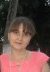 Шамаева Любовь АлексеевнаВоспитатель7 лет12 лет- Курсы ВГАПК РО «Основы профессиональной деятельности воспитателя ДОУ»,72 ч., февраль 2011г.;- «Федеральный государственный стандарт дошкольного образования: содержание и технологии введения» ООО «Издательство «Учитель», 72 часа (2015 г)- «Инклюзивная практика обучения и воспитания детей с ОВЗ в условиях реализации ФГОС» «Издательство «Учитель» 72ч., январь 2017г.- «Оказание первой помощи пострадавшим» ННОУ ДПО «Дом науки и Техники» 16ч., апрель 2017г.Соответствие занимаемой должностиСреднее специальное,Борисоглебское педагогическое училище, по специальности – «Воспитание в дошкольных учреждениях»14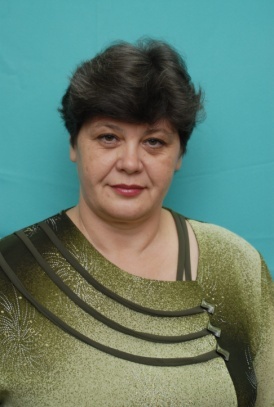 Ефимова Вера НиколаевнаВоспитатель 31 лет36 летКурсы ГАОУ ДПО «ВГАПО» «Содержание и технологии воспитательно – образовательной деятельности в контексте ФЗ-272 от 29.12.2012г. и ФГОС ДО от 17.10.2013г.» в объеме 72 ч., май 2014г.- «Инклюзивная практика обучения и воспитания детей с ОВЗ в условиях реализации ФГОС» «Издательство «Учитель» 72ч., январь 2017г.- «Оказание первой помощи пострадавшим» ННОУ ДПО «Дом науки и Техники» 16ч., апрель 2017г.Соответствие занимаемой должности- Среднее специальное.Медицинское училище №1, г. Урюпинск- Диплом о профессиональной переподготовке ФГБОУ ВПО «Воронежский государственный университет», 2015 г15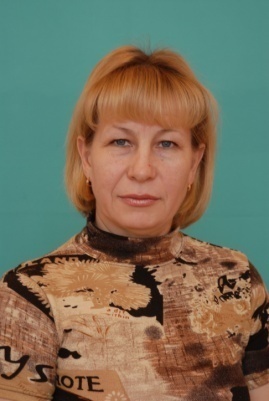 Моргунова Любовь ВикторовнаМузыкальный руководитель34 года35 годаГБОУ ДПО «ВГАПК и ПРО» «Построение новой практики ДОУ по музыкальному развитию в соответствии с ФГТ», 108 ч, 2013 г.-- «Федеральный государственный стандарт дошкольного образования: содержание и технологии введения» ООО «Издательство «Учитель», 72 часа (2015 г)- «Инклюзивная практика обучения и воспитания детей с ОВЗ в условиях реализации ФГОС» «Издательство «Учитель» 72ч., январь 2017г.- «Оказание первой помощи пострадавшим» ННОУ ДПО «Дом науки и Техники» 16ч., апрель 2017г.ПерваяСреднее специальное. Волгоградское культурно-просветительское училище. 16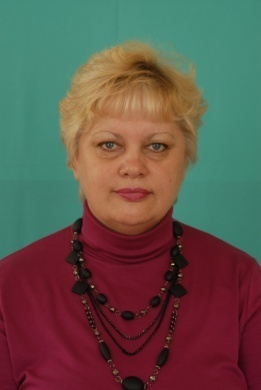 Червакова Галина ГеннадьевнаИнструктор по физическому воспитанию35 года35 годаГБОУ ДПО «ВГАПК и ПРО» «Построение новой практики ДОУ по физическому развитию в соответствии с ФГТ», 108 ч, 2012 г.-- «Федеральный государственный стандарт дошкольного образования: содержание и технологии введения» ООО «Издательство «Учитель», 72 часа (2015 г)- «Инклюзивная практика обучения и воспитания детей с ОВЗ в условиях реализации ФГОС» «Издательство «Учитель» 72ч., январь 2017г.- «Оказание первой помощи пострадавшим» ННОУ ДПО «Дом науки и Техники» 16ч., апрель 2017г.Соответствие занимаемой должностиВысшее. Волгоградский педагогический институт. Учитель географии.- Диплом о профессиональной переподготовке ФГБОУ ВПО «Воронежский государственный университет», 2015 г17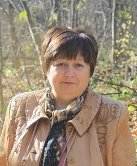 Сподарик Валентина ИвановнаУчитель-логопед19 лет30 летГБОУ ДПО «ВГАПК и ПРО»«Профессиональная компетентность учителя-логопеда,  учителя-дефектолога, воспитателей ОУ и ДОУ в условиях реализации ФГОС» 72 ч, 2012 г.- «Оказание первой помощи пострадавшим» ННОУ ДПО «Дом науки и Техники» 16ч., апрель 2017г.- «Педагогическая деятельность по проектированию и реализации образовательных программ для детей с ОВЗ» «Волгоградская государственная академия последипломного образования» 36 ч., апрель 2017 г.Соответствие занимаемой должностиВысшее. Волгоградский педагогический институт. Учитель географии.- Диплом о профессиональной переподготовке ФГБОУ ВПО «Воронежский государственный университет», 2015 г18Антонова Алеся АндреевнаВоспитатель 3 года3 года- «Инклюзивная практика обучения и воспитания детей с ОВЗ в условиях реализации ФГОС» «Издательство «Учитель» 72ч., январь 2017г.- «Оказание первой помощи пострадавшим» ННОУ ДПО «Дом науки и Техники» 16ч., апрель 2017г.-- Высшее. Высшее, ВолГУ, по специальности – «История»,  Преподаватель истории- Диплом о профессиональной переподготовке ФГБОУ ВПО «Воронежский государственный университет», 2015 г19